St. Paul's Lutheran Church1407 West Church Road, P.O. Box 644Beecher, IL  60401Rev. Michael L. Stein, PastorChurch: 708-946-2050, Pastor’s Cell: 618- 204-0378www.saintpaulsbeecher.comWelcome! We welcome in the name of our Savior Jesus all visitors today. May you be blessed, encouraged, and strengthened in your faith as we worship Christ Jesus. Please sign our guestbook and fill a card then put it in the collection plate if you would like more information about our congregation or to be contacted by pastor.Ringing of the Bell  (Order of Worship – Hymnal, page 15)      Hymn of Invocation:     416   “Oh, That the Lord Would Guide My Ways”   (please rise for last verse)Invocation (Hymnal, page 15)Confession of Sins & AbsolutionIntroit:  (spoken responsively) P:  The Lord is your keeper;C:  the Lord is your shade on your right hand.P:  I lift up my eyes to the hills.C:  From where does my help come?P:  My help comes from the Lord,C:  who made  heaven and earth.P:  He will not let your foot be moved;C:  he who keeps you will not slumber.P:  Behold, he who keeps IsraelC:  will neither slumber nor sleep.P:  The Lord will keep you from all evil;C:  he will I keep your life.P:  The Lord will keep your going out and your  coming inC:  from this time forth and forevermoreGloria Patri, The Kyrie, Gloria in Excelsis, The Salutation – (Hymnal, pages 16-19)Collect for the Day (Spoken by Pastor)Service of the WordOld Testament: Isaiah 45:1–7The Gradual (sung by Pastor)Epistle:  I Thessalonians 1:1–10The Triple Hallelujah (Hymnal, page 20)Response before the Gospel (Hymnal, page 21)Gospel Reading:  Matthew 22:15–22Response after the Gospel (Hymnal, page 21)The Nicene CreedSermon Hymn   411 “We Give They but Thine Own”Sermon   “Inscriptions”The Offertory (Hymnal, page 22)The Offering (NO passing of plates will occur; please place your offering in the plate at the center aisle when you depart)The Prayers and IntercessionsService of the SacramentThe Preface (Hymnal, pages 24 & 25)The Sanctus (Hymnal, page 26)The Lord’s PrayerThe Words of Institution and the Pax Domini (Hymnal, page 27)The Agnus Dei (Hymnal, page 28)       Communion Hymn(s)    611  “The Day is Surely Drawing Near” The Nunc Dimittis & The Thanksgiving  (Hymnal, pages 29-31)The Benediction  (Hymnal, page 31)Closing Hymn; 442  “Lord of Glory, Who hast Brought Us” (please rise for the last verse)With the increase in COVID cases these past few weeks, church leadership has decided to err on the side of caution and after service coffee/treats is postponed. Hopefully we can resume this time of fellowship (and tasty treats) soon.  Beecher Farmer’s Market! There is only one more chance to make it out this year! The final market is Oct. 24th. Please come support our vendors and our church’s out reach into our community. Caitlyn Morgan Memorial Fundraiser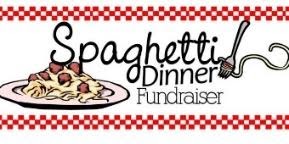 Saturday, November 14thCarry Out Spaghetti SupperZion Lutheran Church, Beecher, ILCaitlyn Morgan, a member of Zion Beecher passed away after battling HLH, a life threatening condition that attacks the organs and the brain. She leaves behind a young daughter who attends Zion and huge medical bills.Women’s Small Group Will not meet this Sunday, so there is still a chance to join the women’s small group. The discussion will center around the book Pew Sisters. This group will be facilitated by Jo Stein and will be a great time of growth, both individually and together as daughters of our Father in Heaven.College is tough College during a pandemic is tougher. Tragically, the college years are when many youth walk away from their Savior. To help encourage them in their faith while they are away studying, let us plan to send care packages to them. Please get the names and addresses (maybe some suggested favorite treats) of members who are away at college into the church office. We will organize sending them these reminders from the church. If you would like to help, let pastor know.  College is tough, they need Jesus.Tuesday Evening Bible Class - This Tuesday evening, at 6:30, we discuss of Philippians. Since we are starting a new study it is a great time for you to join us. We will meet both in the church and use the internet for those at home. Bulletin Announcements: If you have anything you’d like to put in the bulletin, please email it to Tammy at tbraun3.16@gmail.com or call 708-769-9066.  Bulletins are generally printed on Friday evenings so Thursday is the deadline.In Our Prayers this Week:Birthdays: 18-Denice Landgreder  19-Dorothy Willett 21-Leonard Kregel, Linda Hoffmeyer                    23-Jill Holzaepfel,  Pam HunteShut-ins: Madelyn Schaefer, Dorothy Stolzenbach, Marlene DietrichHospitalized/Ill/Recovering: Ray Moeller, Jill Holzaepfel, Fred Meyer, Zyaire Cannon, Judy Wolf, Rachel Fox, Gail Lynch-Vanek, Artie Weismann, Holly BraunServicemen: Michael Kaminski, Jason Stolzenbach, Cody Drees, Kyle Kranzer, Jonah Packard, Jeremy Meyerchick, Fred Rohde, Nico Ligasan and Michael Faloona.The Altar Flowers this week are in honor of Leonard Kregel’s birthday.Assisting with Worship this Week:Organist: Aaron HeldtAcolyte: Gideon SteinUshers: Doug Hackl & Jason Hackl Next week:  Acolyte- Gideon Stein; Ushers: Jim Meyer & Kenneth MeyerIn Praise to God -October 11th$2080.00-General Fund; $396.00 Farmer’s Market; $150.00 Siding Fund~Dates to Remember~  		   Today:     	8:30 a.m.  	Worship Service with Holy Communion					9:45 a.m.	Sunday School	/Adult Class		   			Tuesday:   	6:30 p.m.	Evening Bible Discussion             Wednesday:	6:30 p.m.	Council Meeting	          Next Sunday: 	8:30 a.m.  	Worship Service with Holy Communion					9:45 a.m.	Quarterly Voters’ Meeting					9:45 a.m.	Sunday SchoolVoters Meeting will be NEXT SUNDAY,  October 25th, after worship.Council Meeting  the Wednesday evening, October 21st at 6:30 p.m.Flowers for the Altar will be ordered by Marge Kregel from Beecher Florist when they are listed on the chart. Cost is $25.00 for 2 bouquets for a Sunday. If you have signed up for a Sunday, but plan on bringing or ordering your own flowers, please let Marge know so she does not call in an order.  Any questions, call Marge, 708-946-6219. Thanks so much to those who beautify our church in this manner.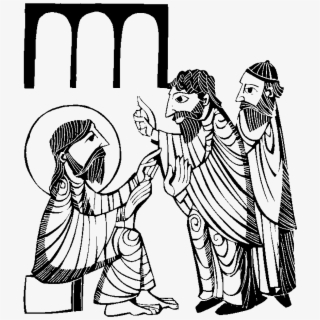 “Therefore, return to Caesar the things that are Caesar’s and to God the things that are God’s.”							Matthew 22: 21It is recommended everyone practices social distancing and wears a mask as you are able, following CDC guidelines for the health and wellbeing of those with compromised immune systems. If you have personal health concerns which make wearing a mask difficult, please practice social distancing, if you cannot wear a mask. Jesus said in Mark 10, “Whoever would be great among you must be your servant, and whoever would be first among you must be slave of all. For even the Son of Man came not to be served but to serve, and to give His life as a ransom for many.” Paul in both Romans 14 and 1 Cor. 8 advices his readers about how our actions might cause another to stumble. So, please consider the needs of those with weakened systems regarding mask wearing, while still honoring your own health needs.Life Quote from Lutherans for Life:    The Church has confessed from the beginning that each life is created by God, that human life is the supreme gift of the Creator. Human life is not given unconditionally but is given under the condition that we will be responsible for preserving it. The testimony that God respects life above all else is contained in the words of the Gospel: ‘For God so loved the world, that he gave his only begotten Son, that whosoever believeth in him should not perish, but have everlasting life’ (John 3:16).” Abbot Tryphon, Vashon Island, Washington.Trunk OR Treat It's back on!! (for now) We will host our annual trunk or treat on October 31st. Last year we saw over 500 children come!  It will be a little different but just as fun. This year we will have a continuous flow of foot traffic going in the same direction. We will be following all CDC and IDPH guidelines. Let's make this fun for the kiddos! If you would like to help, please let Jessica or pastor know.        Gospel Word SearchFood Distribution Monday morning we will once again host a pop-up food distribution. If you know individuals or families who are in need of food assistance, please help get the word out about this opportunity. We still need a few volunteers to help. If you can help, please come to the church by 9 a.m. If we would like to continue this and you have input or ideas on how we can expand this outreach, please let pastor know. Prayer Warriors:  Our prayer chain has been praying for a couple of years now; we will pray for urgent needs that come up between Sundays; share good news of answered prayers, and are more than happy to pray for non-church members.  If you want to join our Prayer Warriors, please send your email to me at tbraun3.16@gmail.com; if you want to participate in these prayers but don’t have an email account, call me and I’ll add members to contact by phone.Dream Box God is still at work in His world and He has a mission for you and St. Paul’s. Share those dreams, plans, goals, and wishes for the church in the small box on the back table. This could be ideas about a Bible study, improvements to the property, future growth areas, community outreach, or whatever other ideas the Spirit inspires within you. Let us work together using the time, talents, and treasure with which God has blessed us to continue to serve each other and our community to His glory!	We give thanks to God always for all of you, constantly mentioning you in our prayers, remembering before our God and Father your work of faith and labor of love and steadfastness of hope in our Lord Jesus Christ.							1 Thessalonians 1: 2-320th Sunday after PentecostOctober 18, 2020Towards Eternity in God’s Love